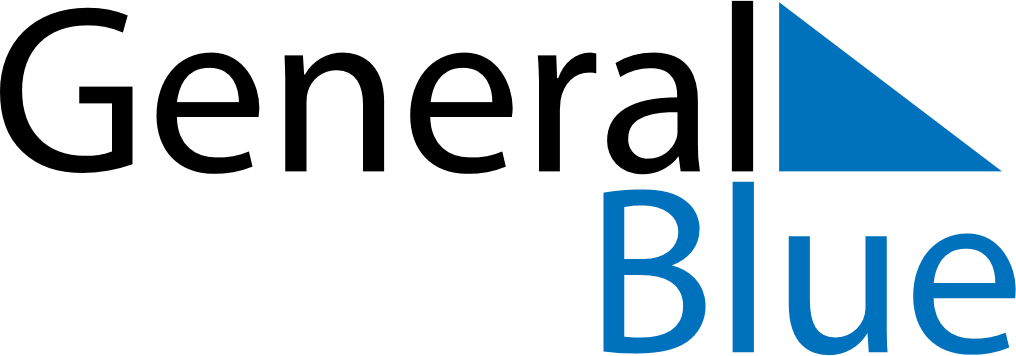 Daily Planner August 9, 2026 - August 15, 2026Daily Planner August 9, 2026 - August 15, 2026Daily Planner August 9, 2026 - August 15, 2026Daily Planner August 9, 2026 - August 15, 2026Daily Planner August 9, 2026 - August 15, 2026Daily Planner August 9, 2026 - August 15, 2026Daily Planner August 9, 2026 - August 15, 2026Daily Planner SundayAug 09MondayAug 10TuesdayAug 11WednesdayAug 12ThursdayAug 13 FridayAug 14 SaturdayAug 15MorningAfternoonEvening